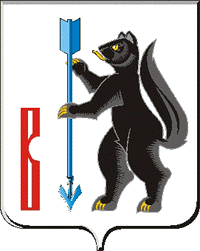 АДМИНИСТРАЦИЯГОРОДСКОГО ОКРУГА ВЕРХОТУРСКИЙП О С Т А Н О В Л Е Н И Еот 09.02.2018г. № 61г. ВерхотурьеО внесении изменений в постановление Администрации городского округа Верхотурский от 30.04.2013г. № 359 «О реализации мероприятий, направленных на информирование населения о принимаемых администрацией городского округа Верхотурский мерах в сфере Жилищно-коммунального хозяйства и по вопросам развития общественного контроля в этой сфере»В связи с передачей функций в сфере жилищно-коммунального хозяйства из комитета экономики и планирования Администрации городского округа Верхотурский в отдел жилищно-коммунального хозяйства Администрации городского округа Верхотурский, руководствуясь Федеральным законом от 6 октября 2003 года № 131-ФЗ «Об общих принципах организации местного самоуправления в Российской Федерации», Уставом городского округа Верхотурский,ПОСТАНОВЛЯЮ:1. Внести следующие изменения в постановление Администрации городского округа Верхотурский от 30.04.2013г. № 359 «О реализации мероприятий, направленных на информирование населения о принимаемых администрацией городского округа Верхотурский мерах в сфере Жилищно-коммунального хозяйства и по вопросам развития общественного контроля в этой сфере»:1) пункт 2 изложить в новой редакции:«2. Определить ответственным за подготовку и предоставление информации в сфере жилищно-коммунального хозяйства и по вопросам развития общественного контроля в этой сфере на специалиста 1 категории отдела жилищно-коммунального хозяйства Администрации городского округа Верхотурский Малышеву И.Н.»;2) в подпункте 3 пункта 4 заменить слова «комитета экономики и планирования» на слова «отдела жилищно-коммунального хозяйства».2. Опубликовать настоящее постановление в информационном бюллетене «Верхотурская неделя» и разместить на официальном сайте городского округа Верхотурский.3. Контроль исполнения настоящего постановления возложить на исполняющего обязанности первого заместителя главы Администрации городского округа Верхотурский Литовских Л.Ю.Глава городского округа Верхотурский                                                         А.Г. Лиханов